Publicado en España y Latinoamérica el 14/03/2024 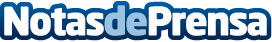 Adiós al estrés en la mesa: 'María Marqués Nutrición' ofrece a las familias una oportunidad única para disfrutar de la comida en armonía y ahorrar tiempo en la cocina'María Marqués Nutrición' ofrece la solución perfecta para las familias que desean disfrutar de la comida en armonía y sin estrés. Con más de 20 años de experiencia, María Marqués guía a las familias hacia una alimentación consciente y una conexión genuina en la mesaDatos de contacto:Alex MedianoLioc Editorial+34673034885Nota de prensa publicada en: https://www.notasdeprensa.es/adios-al-estres-en-la-mesa-maria-marques Categorias: Internacional Nutrición Gastronomía Educación Ocio para niños Bienestar http://www.notasdeprensa.es